Fragebogen zum Thema „Beispielthema – hier deinen Titel eintragen“Vielen Dank, dass du dir die Zeit nimmst, meinen Fragebogen auszufüllen. Ich werde die Antworten vertrauenswürdig verarbeiten und niemand anderem zugänglich machen! Die Ergebnisse werden anonym ausgewertet.1. Bitte bewerte die folgenden Aussagen nach deiner persönlichen Meinung:
2. Wie häufig besuchst du unser Restaurant? 3-5 Mal pro Monat	 1-2 Mal pro Monat 		 Einmal alle 2 Monate3. Nimm dir nun bitte noch etwas Zeit, um uns ausführlicheres Feedback zu geben: Was möchtest du uns noch mit auf den Weg geben?_________________________________________________________________________________________________________________________________________________________________________________________________________________________________________________________________________________Personenbezogene Daten1. Welchem Geschlecht fühlst du dich zugehörig? Männlich	 Weiblich		 Divers	2. Wie alt bist du? Unter 16	 17-25		 26-35		 36-45		 46-55	
 Über 553. Wie hoch ist dein Nettoeinkommen pro Monat? <1.000 €		 1.000-1.999 €	 2.000-2.999 €	 3.000-3.999 €	 >=4.000€ 4. Wie ist dein aktueller Erwerbsstatus? Schüler*in	 Auszubildene*r	 Student*in	 Angestellt*r	 Selbstständig 
 Rentner*in	 Erwerbslos	 Sonstiges5. Wie ist dein höchster Bildungsabschluss? Kein Abschluss		 Hauptschulabschluss	 Realschulabschluss	
 Fachhochschulreife		 Allgemeine Hochschulreife	 Berufsausbildung
 Bachelor		 Master			 Promotion
 Anderer6. Wie ist dein Familienstand? Ledig		 Liiert		 Verheiratet	 Geschieden	 Verwitwet
 Eingetragene Lebenspartnerschaft7. Was ist deine Staatsangehörigkeit? Deutsch		 Österreich	 Schweiz		 ____________	Vielen Dank für deine Teilnahme!Wenn du Fragen und Anmerkungen hast, kann du dich gerne bei uns melden. 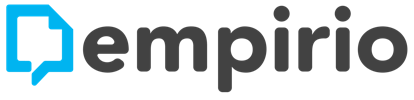 [Firmenname]Stimme voll und ganz zuStimme
zuTeils
/ TeilsStimme nicht zuStimme überhaupt nicht zuDas Essen war sehr leckerDer Service war gutDas war ein angenehmer AbendDas Personal ist sehr freundlich beim Bedienen und Abkassieren